В версии 2.20 появилась новая опция. Теперь можно назначать автора варианта КТП. Если для варианта КТП указан автор, то редактировать данный вариант КТП (включая разделы и уроки в нём) может этот автор, а также пользователи с правами администратора системы или завуча.Выберете из выпадающего списка предмет и класс, нажмите на кнопку "Варианты". В открывшемся окне назначьте автора КТП. Нажмите на кнопку "Сохранить".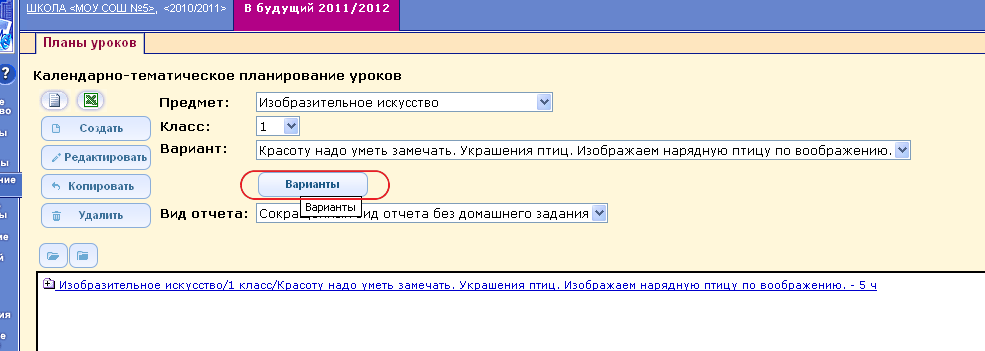 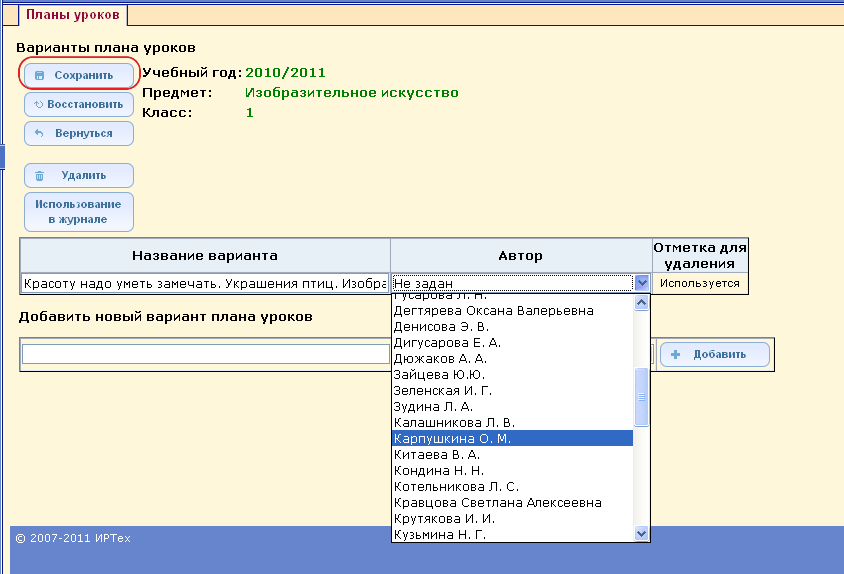 